Johanna GutierrezOn thanksgivingI smell apple pie,Having fun with my friends and familyEat delicious foodBe thankful for everyone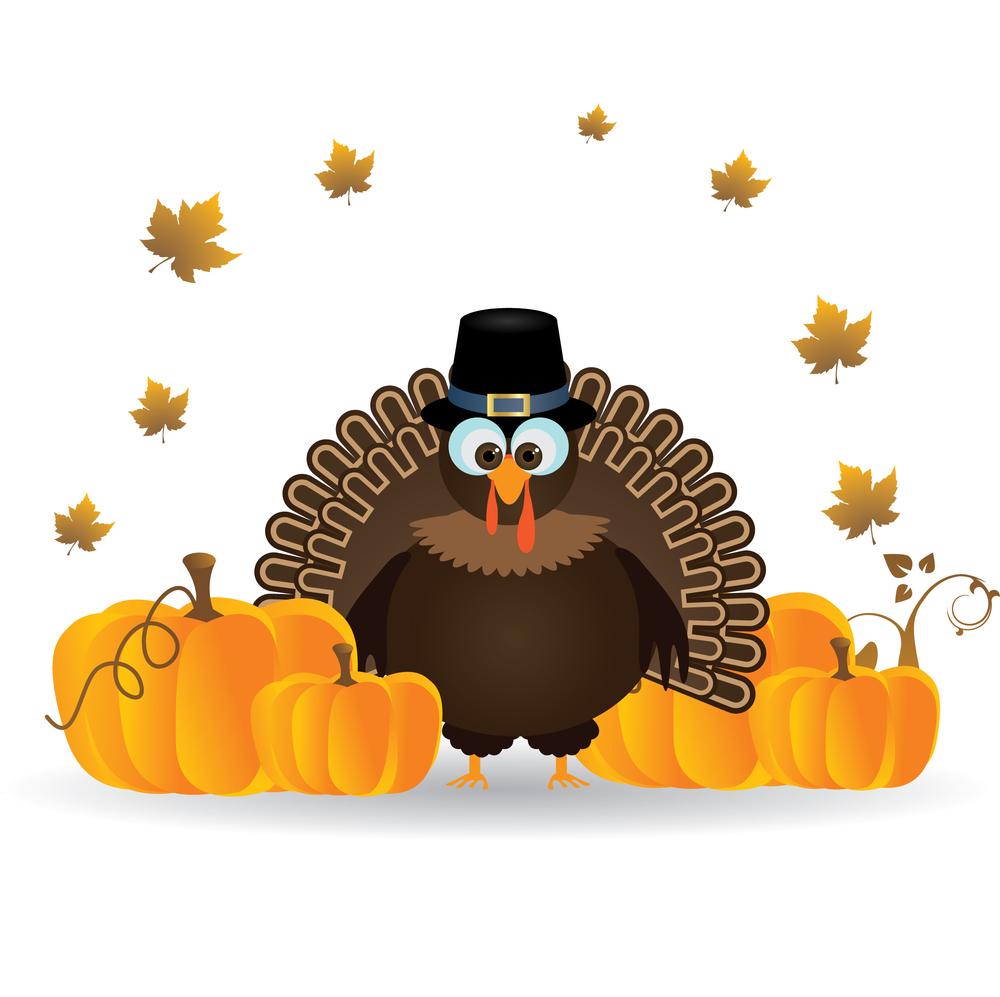 